								                  ANEXA 1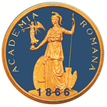 ACADEMIA ROMÂNĂ        					   	                                                   SCOSAAR						                   		                   APROB,									      Președinte SCOSAAR       										Acad……………..	Departamentul de științe…..						      APROB,							                         Director Departament,	                  Acad./Dr………………………Institututul de ……………………		                                         Către                                                  Școala de Studii Avansate a Academiei Române, Subsemnatul/ Subsemnata.........................., doctorand/ă a Școlii de Studii Avansate a Academiei Române, în cadrul Institutului ................................... înmatriculat/ă la data de ................, domeniul de doctorat....................., sub conducerea științifică a ...................................................., vă rog sa-mi aprobați întreruperea programului de studii doctorale începând cu  data de.......                    Cererea mea are la bază următoarele motive: ............................................................................................................................................................................................................................................................................................................................................................................................................................................................................................................                    Anexăm următoarele documente: ........................................................................................................................................................................................................................................................................................................................................													      Semnătura conducătorului științific,				Semnătura solicitantului,ACADEMIA ROMÂNĂ								           ANEXA 2Şcoala de Studii Avansate a Academiei Române (SCOSAAR)ACT ADIȚIONAL nr....../.........  LACONTRACTUL DE STUDII UNIVERSITARE DE DOCTORATNr. ………. / ……...........……Între PĂRŢILE  CONTRACTANTE:1. Academia Română, cu sediul în Bucureşti, Calea Victoriei nr 125, în calitate de instituţie organizatoare de studii universitare de doctorat, prin Şcoala de Studii Avansate a Academiei Române, denumită în continuare SCOSAAR şi reprezentată prin Acad………………….., Vicepreşedinte al Academiei Române;2. Doctor  ............................................................................membru al SCOSAAR, Departamentul  …………......................................., în calitate de conducător de doctorat 3. D-na/Dl ….............…………………................................................., născut(ă) la data de …………..în localitatea ……………………….........., fiul(fiica) lui......................................şi al(a) ...................................…………, cu domiciliu în localitatea ..........................………..........., str. …..………………………, nr. …., bl. …, sc. ……, ap. ……, jud. ………………., posesor al  B.I./C.I. seria ........…, nr. …………, C.N.P. ………………………….......... eliberat de  .......…………..... la data de …….., tel.....................e-mail.............................. în calitate de student-doctoranda intervenit prezentul ACT ADIŢIONAL, încheiat în conformitate cu legislația în vigoare, prin care se modifică prevederileCapitolului .......... Art................................, completându-se cu aliniatul ..................care prevede:................................................................................................................................................................Prin semnarea prezentului contract, conducătorul de doctorat și studentul doctorand acordă Academiei Române (respectiv SCOSAAR-ului și institutelor în care își desfășoară activitățile în cadrul pregătirii), în calitatea instituției de operator de date, dreptul de a le folosi  datele cu caracter personal, în vederea desfăşurării procesului de învățământ, a activităților de management universitar şi a activităților de suport ce stau la baza acestuia. Totodată îsi exprimă acordul expres ca, în conformitate cu prevederile legale în vigoare,  publicarea tezei să se facă cu numele și prenumele lor complet.Prezentul ACT ADIŢIONAL face parte integrantă din contract, restul caluzelor contractuale rămânând neschimbate.Prezentul act adițional se încheie astăzi………............., în 4 (patru) exemplare originale. Vicepreşedinte al Academiei Române    				                                                        Director DepartamentAcad.	................	                                                      Nume și prenume……………..  		    Director Institut . …………….                      Nume și prenume……………..Consilier economicConsilier juridic  						      Conducator de doctorat                                                                                                Nume și prenume……………..							 	      Student-doctorand							              Nume și prenume……………..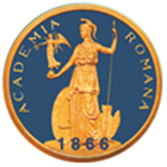 ACADEMIA ROMÂNĂ        						                      ANEXA 3                              SCOSAAR						                   		                    APROB,									        Președinte SCOSAAR       		 		                                                              Acad………………………Departamentul de științe ….						              APROB,							                               Director Departament,								      Acad./Dr………………………Institututul de ……………………		                                         Către,                                                  Școala de Studii Avansate a Academiei Române,Subsemnatul/ Subsemnata .........................., doctorand/ă a Școlii de Studii Avansate a Academiei Române, în cadrul Institutului ....... ............................. înmatriculat/ă la data de ................, domeniul de doctorat....................., sub conducerea științifică a ...................................................., vă rog să-mi aprobați reluarea programului individual de cercetare științifică începând cu data de ………….. 												Semnătura conducător științific,				Semnătura solicitantului,ACADEMIA ROMÂNĂ        						                               ANEXA 4                      SCOSAAR						                   		                   APROB,									      Președinte SCOSAAR      									            Acad. ………………………Departamentul de științe ….					       	     APROB,							                             Director Departament,								Acad./Dr………………………Institututul de ……………………		                                         Către                                                  Școala de Studii Avansate a Academiei Române,Subsemnatul/ Subsemnata .........................., doctorand/ă a Școlii de Studii Avansate a Academiei Române, în cadrul Institutului ....... ............................. înmatriculat/ă la data de ................, domeniul de doctorat....................., sub conducerea științifică a ...................................................., vă rog să-mi aprobați prelungirea programului individual de cercetare științifică cu ………, începând cu data de 1 noiembrie 20....Precizez că mi-am îndeplinit toate obligațiile prevăzute în Contractul de Studii Doctorale cu/fără stipendiu nr.... ./ ….Menționez că am susținut și promovat toate examenele și referatele prevăzute în Planul Studiilor Universitare de Doctorat anexă la Contractul de Studii DoctoraleDe asemenea în perioada stagiului doctoral am beneficiat/ nu am beneficiat de următoarele prelungiri/ întreruperi de studii pe care le anexez în copie.Anexez prezentei cereri o copie conform cu originalul după Planul Studiilor Universitare de Doctorat.Semnătura conducător științific,						Semnătura solicitantului,ACADEMIA ROMÂNĂ        						                   ANEXA 5                             SCOSAAR						                   		               APROB,								      	   Președinte SCOSAAR      									          Acad. ……………………….Departamentul de științe…..						APROB,							                          Director Departament,								     Acad./Dr………………………Institututul de ……………………				 Către  				Școala de Studii Avansate a Academiei Române, Subsemnatul/ Subsemnata.........................., doctorand/ă a Școlii de Studii Avansate a Academiei Române, în cadrul Institutului ....... ............................. înmatriculat/ă la data de ................, domeniul de doctorat....................., sub conducerea științifică a ...................................................., vă rog să-mi aprobați acordarea unei perioade de grație de............... Menționez că în perioada stagiului doctoral am beneficiat de următoarele prelungiri/ întreruperi de studii:____________________________________________________________________________________________________________________________________________________________Motivele pentru care se solicită perioada de grație:____________________________________________________________________________________________________________________________________________________________Semnătura conducător științific,						Semnătura solicitantului,ACADEMIA ROMÂNĂ        						                   ANEXA 6                            SCOSAAR						                   		               APROB,								      	   Președinte SCOSAAR       								            Acad. ……………………..Departamentul de științe…..					   	     APROB,							                            Director Departament,								Acad./Dr………………………Institututul de ……………………					 Către  				Școala de Studii Avansate a Academiei Române, 	Subsemnatul/ Subsemnata.........................., doctorand/ă a Școlii de Studii Avansate a Academiei Române, în cadrul Institutului ....... ............................. înmatriculat/ă la data de ................, domeniul de doctorat....................., sub conducerea științifică a ...................................................., vă rog să-mi aprobați amânarea susținerii tezei conform cu art. 12 din Legea 49/2013 pe o perioadă de 4 ani.Precizez că mi-am îndeplinit toate obligațiile prevăzute în Contractul de Studii Doctorale nr...........cu/fără stipendium, am susținut și promovat toate examenele și referatele prevăzute în Planul Studiilor Universitare de Doctorat anexă la Contractul de Studii Doctorale. Semnătura conducător științific,						Semnătura solicitantului,ACADEMIA ROMÂNĂ        						                       ANEXA 7                          SCOSAAR						                   		                         APROB,								      	      Președinte SCOSAAR       						                	 Acad. ………………………Departamentul de științe…..					   	           APROB,							                                 Director Departament,								      Acad./Dr………………………Institututul de ……………………					 Către  				Școala de Studii Avansate a Academiei Române,Subsemnatul/Subsemnata.........................,conducător științific la Institutul …………………………………….…., propun exmatricularea studentului-doctorand………….ce a fost înmatriculat la data de…….  domeniul de doctorat......................Motivele pentru care se solicită exmatricularea sunt prezentate în referatul anexat prezentei cereri.                          Semnătura conducător științific,ACADEMIA ROMÂNĂ        						                      ANEXA 8                            SCOSAAR						                   		                       APROB,								      	      Președinte SCOSAAR       						                       Acad. ………………………Departamentul de științe…..					   	           APROB,							                                 Director Departament,						              	Acad./Dr………………………Institututul de ……………………					 Către  				Școala de Studii Avansate a Academiei Române, Subsemnatul/ Subsemnata.........................., doctorand/ă a Școlii de Studii Avansate a Academiei Române, în cadrul Institutul ....... ............................. înmatriculat/ă la data de ................, domeniul de doctorat....................., sub conducerea științifică a ...................................................., vă rog să-mi aprobați retragerea din programul individual de cercetare științifică începând cu data de ......Motivul retragerii de la studiile doctorale este............................................................................. ......................................................................................................................................................................................................................................................................................................................................Precizez că mi-am îndeplinit până la data prezentei cereri toate obligațiile prevăzute în Contractul de Studii Doctorale nr..........., cu/ fără stipendium și din Planul Studiilor Universitare de Doctorat, anexă la Contractul de Studii Doctorale.      Semnătura conducător științific,					 Semnătura solicitan